«Күзгі бақ»Мектебімізде 16.10.2023  «Жас Ұлан» ұйымы «КҮЗГІ БАҚ» атты сурет байқауын өткізді. Күзгі табиғаттың өзгерістерін байқай білуге және елестету арқылы жапырақтарды пайдалана отырып, күзгі бақтың келбетін бейнелеуге үйрету. Көркемдік қабілеттерін дамыту. Қоршаған ортаның әсемдігін сезіне білуге тәрбиелеу мақсатында ұйымдастырылды. В нашей школе 16.10.2023 организация «Юный Улан» провела конкурс рисунков «ОСЕНЬ МЕДИА». Научиться замечать изменения осенней природы и представлять с помощью листьев внешний вид осеннего сада. Развитие художественных способностей. Он был организован с целью научить чувствовать красоту окружающей среды.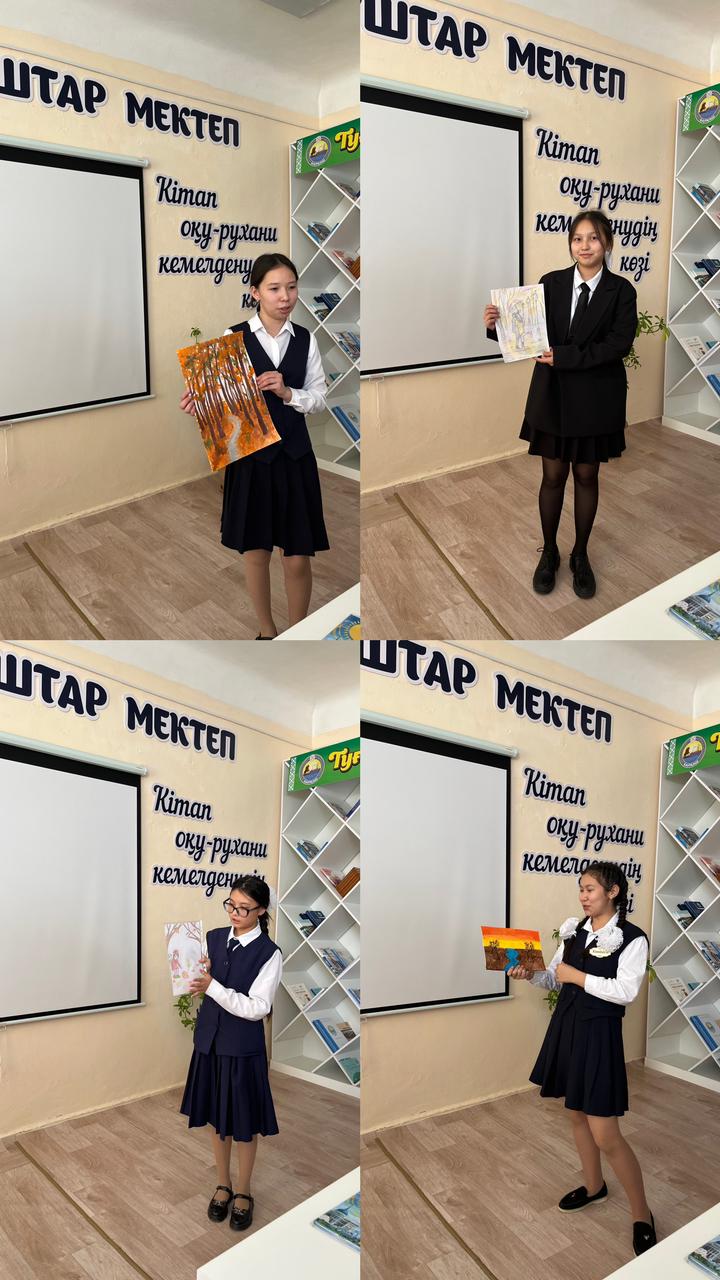 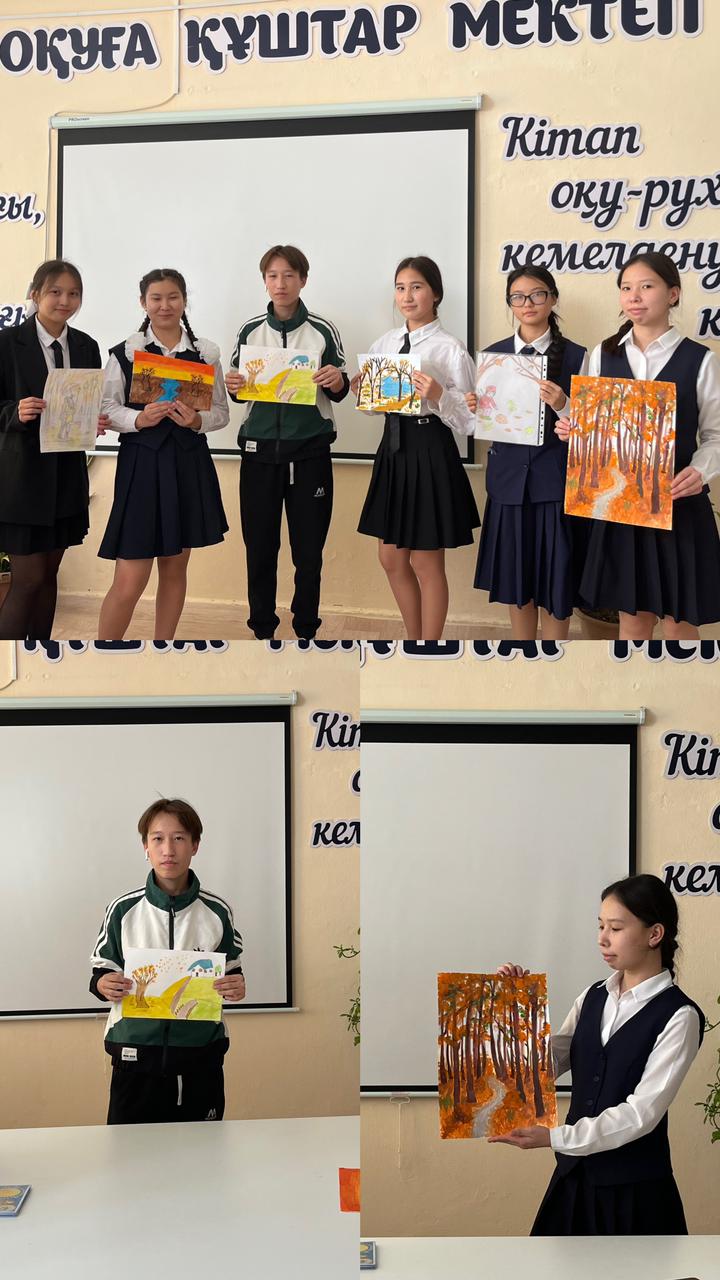 